Întreruperi programate în alimentarea cu energie electricăInvestițiile în modernizarea şi dezvoltarea rețelelor de distribuție a energiei electrice reprezintă un obiectiv major al companiei Delgaz-Grid S.A. Prin aceste lucrări asigurăm funcționarea și exploatarea în condiții de siguranţă a rețelelor, precum și îmbunătățirea calității serviciilor oferite clienților noștri.În vederea executării lucrărilor în condiții de siguranță, sunt necesare întreruperi în alimentarea cu energie electrică a consumatorilor. Astfel, pentru consumatorii din localitatea Campulung Moldovenesc (SV) Străzile: CUZA VODA, Teodoroiu Ecaterina, A. D. XENOPOL, ZORILOR, Ciparu Timotei, Oituz, MIHAIL SADOVEANU, BUNESTI- blocuri ANL  (alimentarea cu energie electrică va fi întreruptă în data de 16.03.2020 intre orele 09.00-17.00 Regretăm disconfortul produs de aceste întreruperi, dar, în acelasi timp, considerăm foarte importantă creșterea calității serviciilor de care vor beneficia consumatorii după finalizarea lucrărilor.Vă rugăm să afișați într-un loc vizibil anunţul cu întreruperea furnizării energiei electrice. Expeditor /  DestinatariCătre,Primaria Campulung Moldovenesc/ ISU Suceava/ISJ SuceavaCâmpulung Moldovenesc, 436/12.03.2020 Adresa Subiect Subiect SubiectVa rugam sa afisati intr-un loc vizibil anuntul cu intreruperea furnizarii energiei electrice in localitatea Va rugam sa afisati intr-un loc vizibil anuntul cu intreruperea furnizarii energiei electrice in localitatea  Formula de încheiereCu respect,Iulian-Nicolae Gherasim Sef FOL EM Campulung M.- V. Dornei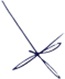 